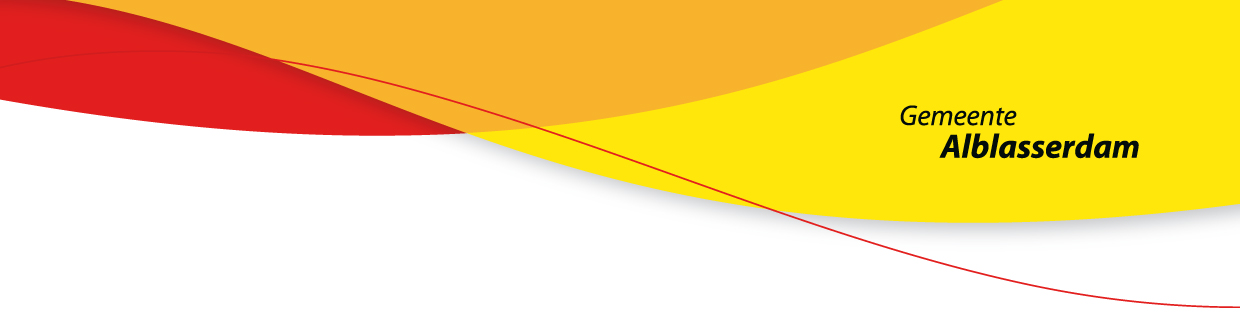 In gesprek met de samenleving over het werken met een Samenlevingsagenda, d.d. 25 oktober 2016, Landvast - VerslagDe deelnemers waren aan vijf ronde tafels met elkaar in gesprek, aan de hand van de begrotingsprogramma's Actief in Alblasserdam (tafel 1), Samenleven in Alblasserdam (tafel 2) en Beleef in Alblasserdam (tafels 3, 4 en 5). Vragen die gehanteerd werden bij de gesprekken waren:Wat merkt u in de praktijk van het werken met een samenlevingsagendaIs het concept van de samenlevingsagenda voldoende duidelijk? Hoe kunnen we dit versterken? Wilt u vaker in gesprek over de werkwijze Samenlevingsagenda. Zo ja, hoe? Wat kan uw bijdrage zijn? Wat verwacht u van het college? Wat verwacht u van de gemeenteraad? Opbrengst van de tafels na de tweede discussieronde:Tafel 1 Actief in Alblasserdam (Herman Verweij)Punt van aandacht is de sportende jeugd. Hoe kom je in gesprek met jeugd/omgeving/politie in knellende situaties. Trap niet in de valkuil 'ik los het zelf wel op', maar schakel ook professionals in. Tafel 2 Samenleven in Alblasserdam (Rinus van Lavieren)Zorg dat je zichtbaar bent. Maak afspraken, hoe vind je elkaar? Houd een netwerkmeeting en weet als raad wat er gebeurt in het dorp. Hoe richten we dat gezamenlijk in. Moet dat vanuit de raad worden vormgegeven of komt dat initiatief uit de samenleving? Bekijk goed wat per onderwerp nodig is en hoe je het proces inricht.Tafel 3 Beleef in Alblasserdam (Marko Stout)Document/inhoud Samenlevingsagenda niet bekend, term soms wel. De manier van werken wordt wel herkend. Meningen/ervaringen: gemeente zoekt samenwerking in samenleving (blokweer2), samenwerking project voorbeeld loopt (ook al wat langer), burger meer aan de voorkant, opvallend dat andere gemeenten deze manier samenwerken niet doen (kan thema zijn/luchtkwaliteit), koppeling inhoud en ambitie makkelijker (luchtkwaliteit) en positief meedenken, gemeente krachtig in manier van werken.Overleg met iedereen - positief of negatief Vaker de boer op - zoek 1 op 1 contactAmbtelijke organisatie - goede contacten - vaak 1 op 1 - professioneel - niet altijd duidelijk in de samenleving. Aandachtspunt voor uitvoering projecten.Neem eigen initiatief - nodig bijvoorbeeld de gemeenteraad uit. Maak afspraken en informeer elkaar erover - wees duidelijk - ook in de uitvoering, bij voortgang, bij wijzigingen. Aandachtspunt voor organisatie/afstemming.Het eindresultaat telt vooral uiteindelijk, is succes voor de samenleving, communiceer daarover. Kijk naar het grote geheel. Breng ook de raadsleden in stelling - zowel in voorbereiding als in uitvoering. Zoek elkaar op. Ga bijvoorbeeld met de fracties in gesprek. Stel altijd de vraag als er iets nodig is, bv extern adviesAls er dingen fout gaan, is dat op zich niet zo erg. Blijf in gesprek, houd de deur open.Tafel 4 Beleef in Alblasserdam (Teus Stam)Signaal: waar vind ik de juiste informatie? Welke initiatieven neemt de raad om informatie op te halen (bv wijkschouw), en hoe stimuleer je dat burgers de raad vinden. Bezoek met de raad bijvoorbeeld elk kwartaal een keer een wijk, zoek de burgers op. Ouderen missen het contact, hoe betrek je deze groep goed in het proces. Voorbeeld: op de gemeentelijke website is informatie lastig vindbaar, via de website van onze lokale journalist gaat dat heel snel. Zoek naar manieren om effectiever informatie te kunnen verstrekken. Stel een 'burgerbalie' in of een aanspreekpunt (wijkcontactfunctionaris). Communicatie vanuit de gemeente is wat wisselvallig, soms goed, soms minder goed (Participand). De Samenlevingsagenda is onvoldoende bekend onder de burgers.Tafel 5 Beleef in Alblasserdam (Ramon Pardo Kruidenier)Zoek de verbinding, vind elkaar en houd de kennis en ervaring vast en bouw daar op verder. Knelpunt: hoe betrek je mensen die allemaal worstelen met een volle agenda. Maak gebruik van successen uit het verleden. Begrip voor elkaar is er wel maar het ontbreekt soms aan de uitwerking. Zorg voor eenduidigheid in de informatieverstrekking. Werk verder vanuit positieve en kritische kanttekeningen.  Van belang: bewustwording en communicatie, zet de samenleving niet op 3, maar op 1. Ga uit van gelijkwaardigheid, zoek naar verbinding en blijf leren. Per casus kan de rol van de raad verschillen. (kaderstellend/sparren). Beweeg op het ritme van de samenleving en sluit meer aan op de leefwereld van inwoners. Hoe krijgen we mensen er bij en hoe houden we onze betrokkenen vast? Wees niet bang om punten vanuit de samenleving op de agenda te krijgen. Meer jongeren er bij betrekken. Aanbevelingen 
Alblasserdam is een krachtig dorp. Leun op de Drechtsteden waar dat nodig is en richt je op de samenleving. Voorbeelden van samen werken, nieuwe werkwijze, is ook zoeken. Maak de samenleving met diegenen die daar kracht en energie in willen zetten. Af en toe in achteruitkijkspiegel kijken en dan weer gas geven. Blijf daar met elkaar kritisch op. Gaat ook een beetje over waarden: van nieuwe werkwijze (kan het beter? Heeft werkwijze zich bewezen?), van samenleving/Alblasserdam.Discussieer scherp, je mag een positief conflict hebben om de discussie scherper te maken. Ga met elkaar op zoek. Wees trots op 'we'. Wees zichtbaar als gemeenteraad.Verbinding is het sleutelwoord. Blijf in verbinding met het heden en 'Samen doen verplicht'. Zorg ervoor dat je successen direct benut, pluk het laaghangend fruit maar anderzijds: blijf op je handen zitten als dat nodig is. Vervolgsessie is zeker waardevol! Houd de resultaten vast, leg ze vast zodat de volgende keer niet dezelfde fouten hoeven te worden gemaakt.